Publicado en Barcelona el 02/12/2022 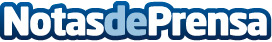 inbestMe lanza una cuenta de ahorro que se beneficia de las subidas de tipos de interésUna alternativa eficiente y segura para optimizar el ahorro a corto plazo con total flexibilidadDatos de contacto:Vicky RicoDpto. de Prensa inbestMe931 575 633Nota de prensa publicada en: https://www.notasdeprensa.es/inbestme-lanza-una-cuenta-de-ahorro-que-se Categorias: Finanzas Emprendedores E-Commerce Dispositivos móviles http://www.notasdeprensa.es